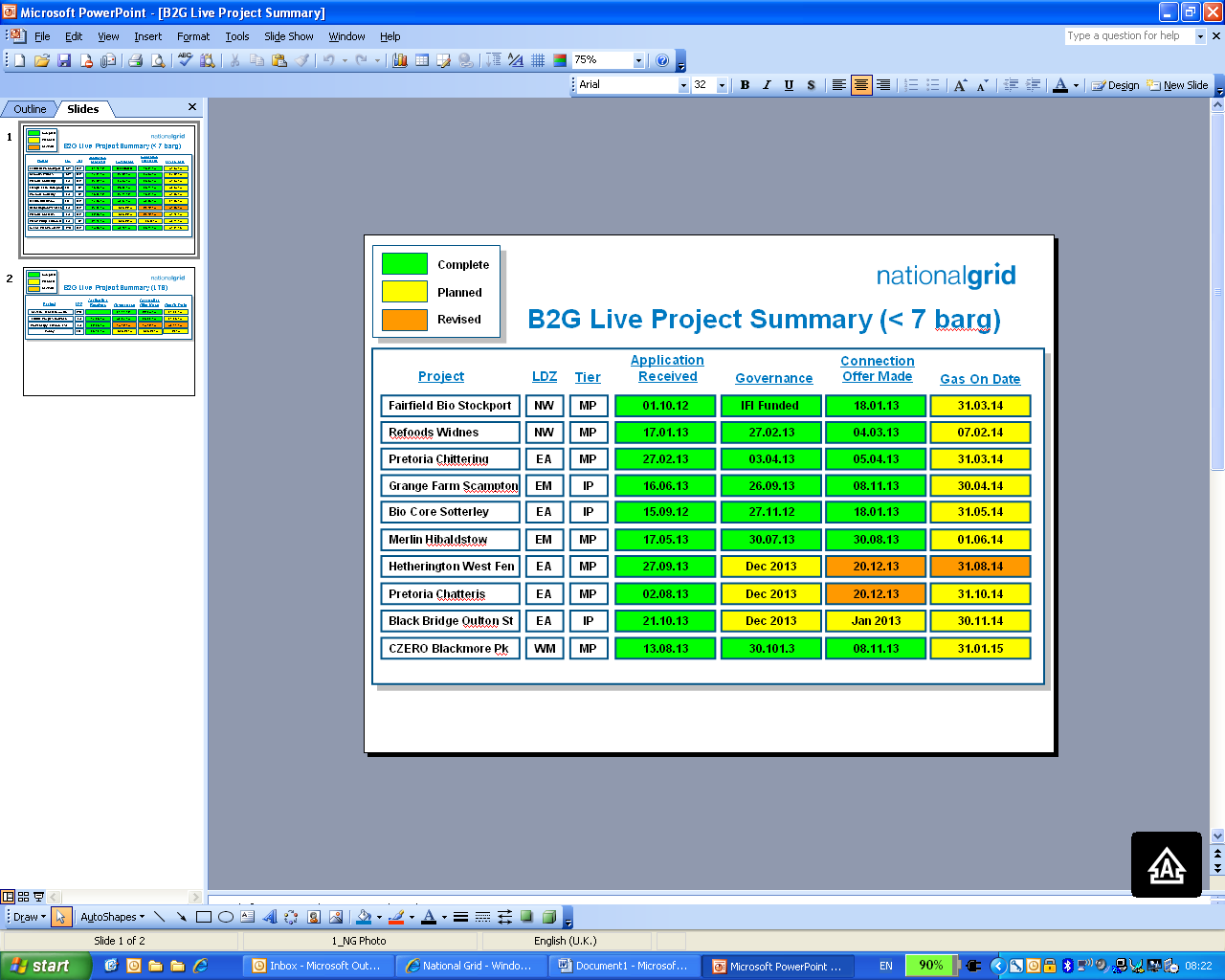 Planning and Advanced Reservation of Capacity (PARCA) NOTICECLOSURE OF A PARCA EXIT WINDOW30.04.2015Dear all,In accordance with UNC (TPD B 1.16), National Grid Gas Transmission hereby publishes this notice to all interested industry parties that the PARCA Exit Window, opened on the 31st of March 2015, has now closed.  No further PARCA applications requesting NTS Exit Capacity were received within the first 20 business days of that PARCA Exit Window. Should you wish to discuss the contents of this notice further please refer to the list of contacts below, or you can download our PARCA customer guide which can be found by using the link below:http://www2.nationalgrid.com/UK/Services/Gas-transmission-connections/Capacity-and-connections/Processes/PARCA-Framework/Many thanks, Andrea Godden, Customer Gas Policy Manager, National Grid Gas TransmissionAndrea.godden@nationalgrid.comTel: 07790 039502	Contact Us at:-transmissionconnections@nationalgrid.com or uktcustomer.enquiries@nationalgrid.com